Ενδοσχολική βία – Εκφοβισμός (Bullying)Η σχολική βία και ο εκφοβισμός που εκδηλώνεται μεταξύ των μαθητών θεωρείται κοινωνικό πρόβλημα. Ο όρος που χρησιμοποιείται διεθνώς για να περιγράψει το φαινόμενο του σχολικού εκφοβισμού είναι «bullying». Προέρχεται από το ρήμα «bully» που σημαίνει «πληγώνω ή τρομοκρατώ ή υποχρεώνω κάποιον με τη βία να κάνει κάτι που δεν θέλει».Αφορά μια κατάσταση κατά την οποία ασκείται εσκεμμένη, απρόκλητη, συστηματική και επαναλαμβανόμενη βία και επιθετική συμπεριφορά, με σκοπό την επιβολή και την πρόκληση σωματικού και ψυχικού πόνου σε μαθητές από συμμαθητές τους, εντός και εκτός σχολείου. Αποτελεί φαινόμενο που ενισχύεται από τη λάθος αντιμετώπισή του, καθόσον τα περισσότερα περιστατικά αποσιωπώνται, διότι θεωρείται ότι στιγματίζουν τους θύτες, τα θύματα και το κύρος του σχολείου.Ωστόσο, το φαινόμενο αυτό έχει πολλές και σοβαρές επιπτώσεις, τόσο στη σωματική και ψυχική υγεία, όσο και στην ψυχοκοινωνική ανάπτυξη του παιδιού, ενίοτε με επικίνδυνες συνέπειες και τραγικά αποτελέσματα. Αίτια:- Η αδυναμία των παιδιών να κατανοήσουν πλήρως τις επιπτώσεις των πράξεων τους- Η επιδίωξη του θύτη να προβληθεί μπροστά στους φίλους και συμμαθητές του- Η παρορμητικότητα της ηλικίας και η ανώριμη ακόμη δυνατότητα αυτοελέγχου και αυτοκριτικής- Παράγοντες οι οποίοι συνδέονται με το οικογενειακό περιβάλλον του παιδιού-θύτη. (π.χ. ενδοοικογενειακή βία, πίεση από τους γονείς, κακή επικοινωνία με τους γονείς) - Τα «αντρικά» πρότυπα που προωθούνται από τους γονείς ή την κοινωνία ευρύτερα- Η λογική του μίσους και του ρατσισμού- Εξοικείωση με τη βία μέσω βιντεοπαιχνιδιών ή μέσω της τηλεόρασης- Οι συνθήκες που επικρατούν στη σύγχρονη ελληνική εκπαίδευση (πολυπληθή τμήματα, στείρα αναπαραγωγή παρωχημένων γνώσεων, έμφαση στις εξετάσεις, απουσία δημιουργικότητας και πρωτοτυπίας) και η έντονη πίεση που ασκείται στους μαθητέςΣυνέπειες του εκφοβισμού (bullying)  Οι ειδικοί τονίζουν πως η ενδοσχολική βία έχει εξαιρετικά επώδυνες συνέπειες στην ψυχολογία των παιδιών που τη βιώνουν, καθώς τους προκαλεί έντονη κατάθλιψη, αλλά και αυτοκτονικές τάσεις, οι οποίες τα ακολουθούν ακόμη και στην ενήλικη ζωή τους. - Διαρκής αίσθηση ανασφάλειας, που υπονομεύει την προσωπικότητα και τη δράση του σε κάθε επίπεδο. Χάνει την αυτοπεποίθησή του και ξεκινά μια διαδικασία αυτοελέγχου ιδιαιτέρως μειωτική για τον εαυτό του, αφού θεωρεί πως για όσα συμβαίνουν ευθύνεται το ίδιο και οι δικές του ελλείψεις.  -Η οδύνη και η αίσθηση εξευτελισμού εκδηλώνονται συχνά με τη μορφή ψυχοσωματικών προβλημάτων, όπως για παράδειγμα: πονοκέφαλοι, αϋπνίες, κατάθλιψη, στομαχόπονοι κ.ά., που επιδεινώνουν την ήδη άσχημη διάθεση του παιδιού, αλλά και τη θέλησή του να πηγαίνει στο σχολείο, αφού εκεί είναι ο κύριος χώρος του βασανισμού του.- Το παιδί-θύμα απουσιάζει συχνά από το σχολείο και δεν έχει πια την ίδια προθυμία συνέπειας στις μαθητικές του υποχρεώσεις και στη μελέτη, καθώς βιώνει μια διάθεση απόρριψης για ό,τι σχετίζεται με το χώρο όπου αντιμετωπίζει όλες αυτές τις επώδυνες εμπειρίες. Υπό την πίεση του άγχους και της στενοχώριας, άλλωστε, κλείνεται περισσότερο στον εαυτό του και αποφεύγει κάθε κοινωνική συναναστροφή, αφού πιστεύει πως οι περισσότεροι άνθρωποι έχουν αρνητική άποψη γι’ αυτό και δεν το αποδέχονται πραγματικά.Η ενδοσχολική βία, ωστόσο, έχει σημαντικές συνέπειες όχι μόνο στο παιδί που τη βιώνει, αλλά και στο παιδί που τη διαπράττει, αφού πέρα από τις πιθανές κυρώσεις που μπορεί να υποστεί, όπως είναι η απομάκρυνσή του από το σχολείο, έρχεται αντιμέτωπο με τον κοινωνικό στιγματισμό. Εκλαμβάνεται, πλέον, ως βίαιο άτομο με αντικοινωνική ή και εγκληματική συμπεριφορά κι αυτό επηρεάζει τις διαπροσωπικές του σχέσεις, καθώς είτε το αποφεύγουν είτε το απομονώνουν. Ενώ, πολύ συχνά, η αρνητική αυτή αντιμετώπιση ωθεί το παιδί-θύτη να υιοθετεί πλήρως το ρόλο του «κακού» παιδιού που του αποδίδουν, αποτυγχάνοντας έτσι να επανορθώσει και να βελτιώσει τη συμπεριφορά του. Η αρνητική εντύπωση των άλλων για τη συμπεριφορά του λειτουργεί ως αυτοεκπληρούμενη προφητεία, η εκπλήρωση της οποίας ακολουθεί τον έφηβο συχνά μέχρι και την ενηλικίωσή του.Τρόποι αντιμετώπισης της ενδοσχολικής βίαςΤο φαινόμενο της ενδοσχολικής βίας λόγω των ποικίλων γενεσιουργών αιτιών του, δεν μπορεί να αντιμετωπιστεί μόνο από τους εκπαιδευτικούς ή τους γονείς, αλλά οφείλει να ενεργοποιήσει συνολικά την κοινωνία, ώστε να καταστεί εφικτή πρωτίστως η πρόληψή του.Σε ό,τι αφορά τους εκπαιδευτικούς:- Εκδήλωση ειλικρινούς ενδιαφέροντος, ώστε κάθε πιθανή ένδειξη ή απόδειξη άσκησης εκφοβισμού να αντιμετωπίζεται αμέσως με διακριτικό, αλλά αποφασιστικό τρόπο- Ευαισθητοποίηση των μαθητών στο κρίσιμο αυτό ζήτημα μέσα από συζητήσεις και παρουσιάσεις στο πλαίσιο του μαθήματος.- Επίσης, βασική ευθύνη των εκπαιδευτικών είναι η άμεση ενημέρωση και εμπλοκή των γονιών, ώστε η αντιμετώπιση των περιστατικών εκφοβισμού να επιχειρηθεί όχι μόνο από το σχολείο αλλά και από τις οικογένειες των παιδιών.- Επιπλέον, παρά τις αντίξοες συνθήκες που έχουν δημιουργηθεί στο χώρο της εκπαίδευσης, οι εκπαιδευτικοί καλούνται να θεραπεύσουν τις πηγές έντασης και δυσαρέσκειας, με το να δώσουν στην εκπαιδευτική διαδικασία μια πιο δημιουργική διάσταση, ενισχύοντας παράλληλα τη συνεργασία μεταξύ των μαθητών.- Σημαντική, βέβαια, είναι και η συμβολή του κράτους στην αντιμετώπιση του φαινομένου, μέσα από την προσπάθεια δημιουργίας και ενίσχυσης των κατάλληλων υποδομών για την πρόληψη του φαινομένου. Ένα σημαντικό βήμα προς αυτή την κατεύθυνση είναι η στελέχωση των σχολείων με ψυχολόγους, ώστε οι μαθητές να έχουν τη δυνατότητα να βρίσκουν κατάλληλη βοήθεια και καθοδήγηση στις έντονα συγκρουσιακές καταστάσεις που βιώνουν.Ενώ, καίρια είναι και η ανάγκη κατάλληλης επιμόρφωσης των εκπαιδευτικών στα θέματα της ενδοσχολικής βίας, προκειμένου να είναι σε θέση να τα αντιμετωπίσουν με ευαισθησία και αποτελεσματικότητα.- Το κράτος, μάλιστα, οφείλει να θέσει σε απόλυτη προτεραιότητα και τα υπόλοιπα ζητήματα της σύγχρονης εκπαίδευσης, καθώς η συνεχιζόμενη μείωση των αντίστοιχων δαπανών έχουν δημιουργήσει μια εξαιρετικά επιζήμια κατάσταση. Η επιλογή δημιουργίας τμημάτων με πολλούς μαθητές, η ελλιπής στελέχωση των σχολείων, η απουσία κατάλληλου σχεδιασμού για τον πραγματικό εκσυγχρονισμό των εκπαιδευτικών μεθόδων, αλλά και του προγράμματος σπουδών, τείνουν να καταστήσουν το σχολείο εντελώς παρωχημένο. Πολλοί μαθητές, άλλωστε, ήδη θεωρούν πως αντί η φοίτησή τους να είναι μια ευκαιρία αποκόμισης σημαντικών ωφελημάτων, έχει μετατραπεί σε μια ανούσια εξαναγκαστική διαδικασία.- Ο ρόλος των γονιών είναι σαφώς ιδιαίτερα κρίσιμος αφού είτε το παιδί τους είναι το θύμα του εκφοβισμού είτε ο θύτης, οφείλουν να κινηθούν με ευαισθησία και μεγάλη προσοχή, προκειμένου να αντιμετωπίσουν οι μεν τις συνέπειες και οι δε τα αίτια αυτής της συμπεριφοράς.Αν, μάλιστα, οι γονείς θεωρούν πως δεν έχουν τις γνώσεις ή τη δυνατότητα να αντιμετωπίσουν μόνοι τους με επάρκεια το ζήτημα, είναι σημαντικό να μη διστάσουν να ζητήσουν τη συνδρομή ενός ειδικού ψυχολόγου στο θέμα, καθώς με τη δική του καθοδήγηση θα μπορέσουν να λειτουργήσουν πιο αποτελεσματικά. 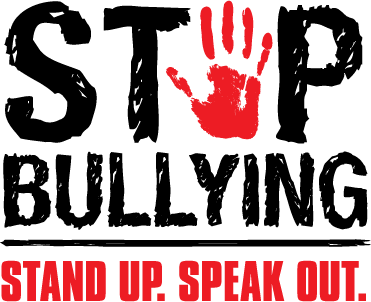 Άσκηση:Τον τελευταίο καιρό στο σχολείο σας έχουν παρατηρηθεί κρούσματα ενδοσχολικής βίας. Γράψτε ένα άρθρο για την εφημερίδα του σχολείου σας και προτείνετε λύσεις για την εξάλειψη αυτού του προβλήματος.